Események, liturgikus programokEseménynaptár01.10. 17.00 Felsősök csoportja01.10. 18.30 Ifi falka találkozó 01.10. 19.30 Ifjú házasok csoportja 01.11   9.30  Baba-mama kör 01.13. 19.30 Ismerkedjünk a Bibliával 01.17. 17.00 Alsósok csoportja01.18.  9.30 Baba-mama körA hét ünnepeiCsütörtök: Szent Hiláriusz püspök, egyháztanítóSzombat: Remete szent PálSzentmisék, liturgikus templomi események vasárnap:   8.45 + Hozzátartozók                    10.00  + László, István és szülők                    18.30  Péter édesapáért hétfő:          7.00 + Ilona és Mihálykedd:         18.30  Beteg Otília és Zoltán szerda:        7.00 + Ferenc atyacsütörtök: 18.30  Beteg Otília, Zoltán, István péntek:      18.30szombat:   18.30 Temetés: 01.10.   9.45 Újköztemető-szóró:  Virga Ferenc                  01.10  11.00 Pesterzsébet: Olajosné Péczer Adrienn                  01.14. 14.30 Újköztemető:  Krisztin Német JenőnéHirdetésekAz egyházmegye engedélyezte, és anyagilag is támogatja a templom bővítési munkálatait (Urnatemető II. és a Karitász foglalkoztató és raktár), melynek várható költsége 70 millió Ft.A költségek egy része még hiányzik. Keresünk pályázati lehetőségeket. Számítunk a testvérek segítségére is! Ha erre a célra utalnak az ismert bankszámlára, kérem, írják oda, hogy templombővítés. A könyvelésnél fontos ez. Csütörtökönként a szentmise után szentségimádást tartunk 19.30-ig, majd lehetőség van 22 óráig virrasztáson részt venni a templomban. Csütörtökön 19.30-tól a bibliával foglalkozunk. Témánk Keresztelő szent János alakja. Január 23-án, vasárnap 16:30-kor templomunkban hangversenyt tartunk Missa Ryhthm and Blues címen. A mise állandó tételei latinul fognak elhangozni dob, basszusgitár és Hammond orgona kísérettel. A tételek közötti változó részeket Mizsei Zoltán, a Liszt Ferenc Zeneművészeti egyetem docense adja elő.Ima Magyarországért, a magyar nemzetért – Imádság háza közösségSokan sokféleképpen gondolkodunk a mai magyar és európai helyzetről. Különböző véleményünk van arról, hogy mi lenne az ideális megoldás, mit kellene tennünk, mit remélünk a magyarság jövőjével kapcsolatban. Keresztényként egy valamiben azonban egyet kell gondolunk: imádkoznunk kell az országunkért, népünkért, mert égető szükségünk van arra, hogy az Úr akarata valósuljon meg közöttünk, amint a mennyben, úgy a földön is! Hívunk tehát minden keresztényt, hogy csatlakozzon hozzánk, imádkozzunk együtt Magyarországért 12 héten keresztül, 2022. január 9-től április 3-ig, minden nap. (2 hetente új témában) 1. téma: A magyarországi Egyházért, a keresztényekért, a keresztények egységéért, az egyházi vezetőkért (január 9-től 22-ig).Gondolatok a mai naphoz Kereszteljétek meg őket…A mai vasárnap átmenet a karácsonyi időből az évközi időbe. Átéltük Jézus születését. A pásztorokkal és a bölcsekkel hódoltunk az emberré lett Isten előtt. Ma pedig a szeretett Fiút szemléljük, akiben Istennek kedve telt. János megkereszteli a keresztség szerzőjét. Elkezdődik Jézus küldetése, hogy elvigye az örömhírt minden emberhez. Ez a jézusi küldetés folytatódik az egyházban, ahol minden megkeresztelt ember feladata, hogy a Megváltó követe legyen. Érdemes ma kicsit a saját megkeresztelt voltunkra tekinteni! Bár legtöbben nem emlékszünk saját keresztségünkre, mégis már többször átélhettük magát a szertartást. Amikor megkeresztelünk egy gyermeket, a szülők hálát adnak az élet ajándékáért. Egyben kérik Isten kegyelmét, hogy hitüket át tudják adni gyermeküknek. Ebben a feladatban segít, ha saját hitük megerősödését is kérik. A keresztelés alkalma ünnepnap a családnak. Érdemes az évfordulón felidézni a történést, hogy ezáltal hitünk és elkötelezettségünk megerősödjön.  Lukács evangéliumában a nagy események előtt Jézus imádkozik. Ma is halljuk, hogy imádság közben száll rá a Lélek galamb formájában. Hogyan állok az imádsággal? Mennyire tudatosodik bennem, mit is teszek, kivel is lépek kapcsolatba? 12 hetes imasorozat indul a mai nappal hazánkért. Szeretnénk mi is bekapcsolódni. 2 hetente lesz új témája imaszándékunknak. Az első ilyen téma: A magyarországi Egyházért, a keresztényekért, a keresztények egységéért, az egyházi vezetőkért.  A csütörtöki szentségimádásban ezt a szándékot különösen is szeretnénk odatenni. Fontos lenne ebbe bekapcsolódnunk egyéni imáink alkalmával is (részletek a honlapon olvashatók). Hiszünk az imádság erejében! Hisszük, hogy a nemzet felemelkedésének útján legtöbbet imánkkal tehetünk! Éljük meg bátran a keresztségben kapott kegyelmet, adjuk tovább hitünket! Fülöp Ákos plébánosA rákosfalvai plébánia hírlevele belső használatra.Számlaszámunk: CIB bankműködés (egyházi adó): 11100104-19819019- 36000001Felelős kiadó Fülöp Ákos plébános„hogy életünk legyen és bőségben legyen”Urunk megkeresztelkedése                         2022. január 9.  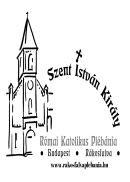 „Az Úr megkeresztelkedésére megnyílt az Ég, a Szentlélek, mint galamb lebegett az Úr fölött, és a mennyei Atya szava hallatszott: Ez az én szeretett Fiam, akiben kedvem telik.”Rákosfalvai Szent István Király Plébánia1144 Budapest, Álmos vezér tér 1. : 363-5976Honlap: rakosfalvaplebania.huEmail: iroda@rakosfalvaplebania.huLevelezőlista: rakosfalva@groups.ioPlébános: Fülöp ÁkosSzentmisék:  vasárnap:   8.45; 10.00; 18.30hétköznap: hétfő, szerda: 7.00, kedd, csütörtök, péntek 18.30,                     szombat 18.30Irodai ügyelet: hétfő – szerda – péntek: 16.00-17.30                            kedd – csütörtök: 9.00-12.00Olvasmány: Iz 42, 1-4.6-7 Íme a szolgám.Szentlecke: ApCsel 10, 34-38 Vele volt az Isten!Evangélium: Lk 3, 15-16.21-22 Te vagy az én szeretett Fiam, benned telik kedvem! 